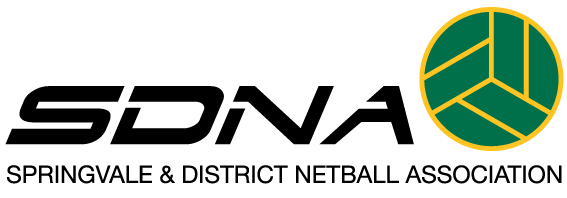 Position Description & Application FormPosition DescriptionIntroductionThe Springvale & District Netball Association () has origins stretching back almost half a century and is a proud and progressive netball association. SDNA has as a focus on excellence and leadership in junior netball. SDNA strives for its junior’s players to continually improve their skills and to successfully compete against other netball associations in the junior representative team competitions.SDNA recognises the need to secure expert and experienced coaches to help achieve its objectives and accordingly is seeking to engage suitably qualified coaches for its junior representative teams for the 2019 season. If short listed, applicants may be required to attend a brief personal interview with SDNA coaching recruitment panel.Position in ContextThe position requires coaches to develop, train and motivate junior netballers to successfully represent SDNA in leading and competitive netball competitions. Coach requirements includeassistance with selections on the 2 trial dates as determinedCommitment to weekly training 90-minute training schedule along with other participating SDNA squad teams at our courts in Rowan Road Dingley Village.Participation in a weekly night competition (not including 11s age group) at Jells park – season 1.Attendance and commitment to pre-selected weekend representative tournament events including home tournament. Commitment to other prearranged development programs. Representative squads will not exceed more than 10 players per age group.  Core responsibilities Core responsibilities of the position include:Plan and conduct training sessionsDevelop player’s skills and confidenceManage team participation at competitions and eventsEnsure players and parents abide by code of conduct within the rules of netballSelection criteriaThe following selection criteria appliesEssentialApproved ‘Working With Children’ Check. Minimum netball coaching accreditation of ‘Foundation’ or above.Previous coaching experience in a similar capacity (min 12-months)Desirable CriteriaLeadership/Management SkillsProven ability to lead, supervise and develop junior children. Interpersonal and Communication SkillsA high level of interpersonal and communication skills.Outcome FocusedGood organisational and planning skills. Enthusiastic with a passion to succeed and develop the best in others.Skills/KnowledgeExperience in playing netball and the rules of the game.  Teamwork SkillsAbility to work effectively as part of a team2019 SDNA Squad Coaching ApplicationI, _________________________________      understand the roles and responsibilities required as a SDNA Squad Coach.______________________________			____/____/____Signature							DatePosition Title:Representative Team Coach (Netball)Netball Association:Springvale & District Netball AssociationLocation:Netball Complex, Rowan Road, Dingley VillagePositions available:11 & Under; 13 & Under; 15 & Under, 17 & Under Position Mode:Voluntary position (remuneration available - subject to discretion of the  Committee and to relative experience & qualifications of the successful candidates).Position Period:2 trial selections dates in 20182018 training sessions in readiness for 
2019 calendar yearSquad season February – August 2019Training – Monday nights 6:00pm – 7:30pmJells Park competition – Season 1TournamentsApplication Address:Email: president@sdna.net.auApplication Closing Date:15th August, 2018InformationDetailsYour full nameMobile:Email Address:Previous Experience (briefly list details of any previous playing and coaching experience)Goals/Objectives (briefly state your goals and objectives for coaching)Referees (please nominate names and contact details of your referees who may be contacted by the  to verify your application)Working with Children Check Reference DetailsPosition/s applying for: Please number your preferences in the boxes shown i.e. 1st, 2nd, 3rd. (min of 2 preferences)Coach Development Squad Note: Development squad will only be confirmed upon completion of all age group selections.